Obec Veľké Zálužie, Centrum voľného času Slniečko                                 M´Art Print Gallery                           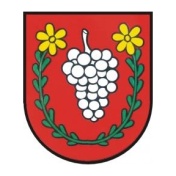 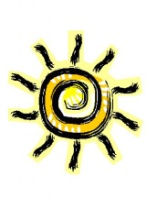 vyhlasujú  10. ročník súťaže výtvarnej tvorivostiZálužská paleta 2019PropozícieSúťaž a výstava si kladie za cieľ: podporovať tvorbu mladých autorov vo všetkých výtvarných žánroch, poskytovať priestor pre konfrontáciu výsledkov tvorby.Témy výtvarných prác: Dobývanie vesmíruOchrana prírody (plagát, film, udalosť)Voľná téma Odborná porota vyhlási víťazov v kategóriách : A/ deti do 6 rokovB/ deti 6- 10 rokovC/ deti 11-15 rokovD/ dospelíOdborná porota v zložení :akad. maliar Karol Felix- predseda porotyakad. maliar Igor Benca	Mgr. Peter RehákHodnotia sa práce vo voľných výtvarných disciplínach – kresbe, maľbe, grafike a tiež  úžitkovej tvorbe a práce intermediálneho charakteru.Práce je potrebné doručiť do CVČ Slniečko , Hlavná 788/48, 951 35 Veľké Zálužie do 17.mája 2019.Výtvarné práce musia byť na zadnej strane označené : meno a vek autora, kategória, názov diela, ZŠ alebo MŠ – obec, dospelí telefonický kontakt, e- mailová adresa.Vernisáž a hodnotenie súťaže bude 29.5.2019 o 18,00 hod. v Spoločenskom dome vo Veľkom Záluží. Ukončenie výstavy 2.6.2019.                                                                                                                                Milan Bíro, starosta obce Veľké Zálužie